ประกาศสภาองค์การบริหารส่วนตำบลสองแพรกเรื่อง	นัดประชุมสภาองค์การบริหารส่วนตำบลสองแพรก-----------------------------------------------------	ตามที่ได้ประกาศเรียกประชุมสภาองค์การบริหารส่วนตำบลสองแพรกสมัยสามัญประจำปี 2560 สมัยที่ 3  ตั้งแต่วันที่ 16 ตุลาคม  2560  เป็นต้นไป มีกำหนดไม่เกิน 15 วัน  เมื่อวันที่  3  ตุลาคม  2560          ไปแล้วนั้นบัดนี้นายกองค์การบริหารส่วนตำบลสองแพรก ได้เสนอญัตติ เรื่อง รายงานการติดตามประเมินผลแผนพัฒนาท้องถิ่น ประจำปี 2560 ครั้งที่ 2 (วันที่  1  เมษายน   - 30  กันยายน 2560) สภาองค์การบริหารส่วนตำบลสองแพรก   จึงขอนัดประชุมสภาองค์การบริหารส่วนตำบลสองแพรก สมัยสามัญประจำปี 2560 สมัยที่ 3  ครั้งที่ 1 วันที่  27  ตุลาคม  2560  เวลา 13.30 น. ณ ห้องประชุมองค์การบริหารส่วนตำบลสองแพรก ประกาศ ณ วันที่  20   เดือนตุลาคม  พ.ศ. 2560                                                          วีรวัฒน์  วงษ์จินดา(นายวีรวัฒน์  วงษ์จินดา)ประธานสภาองค์การบริหารส่วนตำบลสองแพรก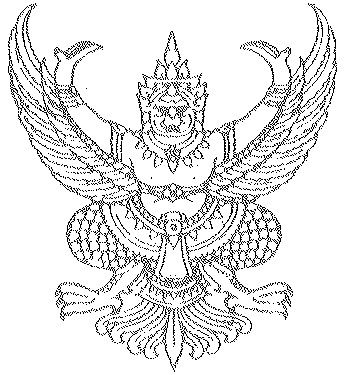 